Урок – игра «Растения Казахстана»Здравствуйте ребята, здравствуйте гости! Я рада вас видеть у нас в гостях. Сегодняшний урок непростой, он будет проходить в игровой форме.  Тема нашего сегодняшнего урока «Растения Казахстана». Посмотрите пожалуйста на доску. Эпиграфом урока  я взяла крылатое выражение  «Табиғат-алтын бесік. Природа золотая колыбель».На предыдущем уроке казахского языка вы наверняка узнали много нового и интересного о природе нашей страны Республики Казахстан. А сейчас мы немного подробнее рассмотрим мир наших зеленых друзей-растений. Но есть одно условие: каждый из вас должен проявить себя смелым, находчивым и внимательным. Вы согласны? А для начала, я бы хотела, чтобы команды  представились и поприветствовали друг друга.Я бы хотела коротко ознакомить вас с правилами нашего сегодняшнего урока. За каждый ответ вы получаете балл. В конце урока капитаны команд подсчитывают свои баллы. Побеждает команда получившая большее количество баллов. 1)Разминка.1.Это растение из-под снега  (подснежник)2.Этот цветок – символ любви (роза)3.Растёт на лугу и звенит (колокольчик)4. Название этого цветка связано с астрономией в переводе значится как «звезда» (астра)5.Это комнатное растение есть почти у каждого в доме, цветет оно в декабре и поэтому  называется (декабрист)6. Название говорит: Усы этого лекарственного комнатного растения из драгоценного металла (золотой ус)7. Она вовсе не сладка, растет в степи, но именно из нее получают арглобин лекарство против рака (полынь)8. Этот кустарник  цветет красивыми ароматными цветами, из которых появляются плоды – стручки . дети изготавливают из них свистульки (акация)9. А эти растения не простые желтые, красные и в земле на корне у них луковка (тюльпан)10.Летом от их пуха некуда деться (тополь)2)Конкурс «Сочини легенду». Этот конкурс рассчитан на  дополнительную подготовку команд. Обоим командам были заранее даны названия растений. Члены команды должны были сочинить легенду о происхождении их названия и  нарисовать эти цветы. Слово предоставляется команде Эдельвейс.3)Конкурс «Темная лошадка». Перед двумя игроками из разных команд ставится тарелка с овощами или плодами, глаза завязываются. Игрок должен на ощупь определить плод и назвать его, а затем сказать растет ли он в Казахстане, о его применении:4)Конкурс КапитановОт вас требуется показать свои знания казахского языка. Надо вписать по картинке название овоща или фрукта на казахском и английском языках. 5)Конкурс «Ребусы-заморочки». 	Ответы: ПИЖМА, ТЫСЯЧЕЛИСТНИК, ДЕВЯСИЛ. (Демонстрируются слайды с комментариями) 1. ПИЖМАИспользуется против паразитов кишечника, при гепатите и гастритах.2. ТЫСЯЧЕЛИСТНИКЛечит язву, гастриты, применяется при кровотечениях и как успокоительное средство3. ДЕВЯСИЛИспользуется при лечении воспалений, кашле как отхаркивающее средство и желудочных болезнях.6)Конкурс «Удивительные травы». Необходимо расставить в таблице стрелки. По мнению команды к пояснениям подходящим к данным травам. Как используются травы. 7)Музыкальный поединок. Командам нужно по очереди называть строчки из песни с использованием разных растений, произрастающих в Казахстане.  Побеждает команда, за которой осталось последнее слово. А сейчас мы ничего не будем говорить, а насладимся красотой природы нашего родного края:8)Показ презентации на тему «Растения Казахстана».Понравились вам слайды. Правда, красивая природа у нашей родины? Нужно её беречь и уважать. Помните, что уважение к природе начинается с уважения к языку, к месту в котором вы живете. Нужно уважительно относится к казахскому языку, к культуре, обычаям и традициям нашей родины. Только так вырастают патриоты своей страны. Берегут  и приумножают богатства  своего края. Помните это, когда станете взрослыми. А теперь я хотела бы узнать, что же нового и интересного вы узнали на нашем уроке?9)Итоги.(о чем дети узнали на уроке). Д/з Мини-сочинение «Лекарственные растения Казахстана».ЛЕГЕНДЫКоманда ЭДЕЛЬВЕЙСИван-чайЖили были в одном селе молодые муж и жена – Иван да Василиса. Бывало сядут вечером около печи за широкий стол, в углу мурлыкает кот. Василиса пряжу прядёт, а Иван на гуслях играет. И непременно самовар на столе. Тут и вкусный пирог с нежными яблоками и ароматный горячий чай. Но вот однажды в один из таких вечеров Иван обнаружил, что кончился чай. Торговой лавки у них не было, а до соседнего села далеко. Ну, нельзя же вечер без чая, а простую воду пить совсем не то. Встал Иван, взял сумку-котомку и свой нож и пошёл в лес. Еще в детстве  дедушка показывал ему цветок, листья которого не хуже чая, и даже ароматней. Отыскал Иван цветок, чай получился вкусным, нежным и очень ароматным. С тех пор всё село пьет такой чайный напиток  и впрок на зиму заготавливают. И все как один говорят «Вот так Иванов чай!».А цветок с тех пор так и стали звать «Иван-чай».Ласточник.Выросло в саду одно необычное растение, такой нежный сиреневый цветок. А листья раздвоены на кончиках.  Долго любовалась им хозяйка. Вскоре она заметила, что  на цветок этот слетается множество ласточек, которые едят вредных насекомых с ее плодов. С тех пор у хозяйки в саду целая клумба таких цветков, а называют этот неизвестный цветок «Ласточник».Мать-и-мачеха.Жила была семья – жена, муж и дочь. Однажды женщина тяжело заболела и умерла. Погоревал отец и повторно женился. А мачеха не взлюбила свою падчерицу, да и падчерица плохо себя вела. Совсем расстроился мужчина. Решил он их помирить. И говорит им: не могу я больше вами жить, решил выбрать из вас только одну. А вот какую не знаю. Поэтому придумал испытание. Дам вам по куску поля полоть. Кто вперед закончит, с тем мне и жить. Услыхали про то женщины кинулись в поле. А трава острая, особенно один цветок, вроде красив да кусается листьями. Целый день до вечера были в поле женщины. За это время и наругались и наплакались и руки в кровь исцарапали. Да так и помирились. А потом смеясь говорят: цветок этот как мы с тобой и красив  и колюч. Так его и стали называть в народе Мать –и- мачеха. Команда ГОРИЦВЕТБорецОдин юноша любил девушку. Однажды напали на их страну завоеватели. Отправился юноша на войну. А девушка вся в слезах ему шепчет: «Никогда я тебя не забуду. Буду ждать. Вот тебе на память цветок». Сохранил он цветок любимой. Однажды был бой, вызвался воевода вражеский с молодыми юношами тягаться и вышел против него тот самый парень. Воевода сильный был, уже почти победил парня, но в последний момент выпал из кармана сухой цветок, вспомнил любимую юноша и это ему прибавило силы. Он победил воеводу, а затем и враги отступили. Вот так цветок! Назовем его «Борец» говорили все люди. С тех пор так он и зовется. БессмертникПолюбил парень из бедной семьи девушку. Ее родители были против. Но любовь была сильной. Решили они колдовством погубить парня. Отравили его. Но умирая на руках невесты он сказал: Я не умру, ведь моя любовь бессмертна. Вдруг появилась фея и превратила юношу и девушку в цветы. Сказав: даю тебе храбрый юноша имя Бессмертник. А нежную девушку зовут Лилия.Вороний глаз.Это было в старые времена. Тогда повелителем животных был ворон. Он был могуч и силен, но не мог уследить за своими владениями, слишком большими они были. Тогда он попросил у волшебника помощи. Волшебник дал ему волшебный глаз, который мог видеть все земли. Но однажды ворон летел над тенистым лесом и выронил глаз. Долго он искал его, но так и не нашел. Уже прошли тысячи лет и ворон умер. А вороний глаз отыскали люди, правда он превратился в цветок. Но его до сих пор так и называют. Конкурс «Ребусы-заморочки». 	6)Конкурс «Удивительные травы». Необходимо расставить в таблице стрелки. По мнению команды к пояснениям подходящим к данным травам. Как используются травы. 6)Конкурс «Удивительные травы». Необходимо расставить в таблице стрелки. По мнению команды к пояснениям подходящим к данным травам. Как используются травы. Наши эмблемы:Надписи на доске: Баллы – ромашки: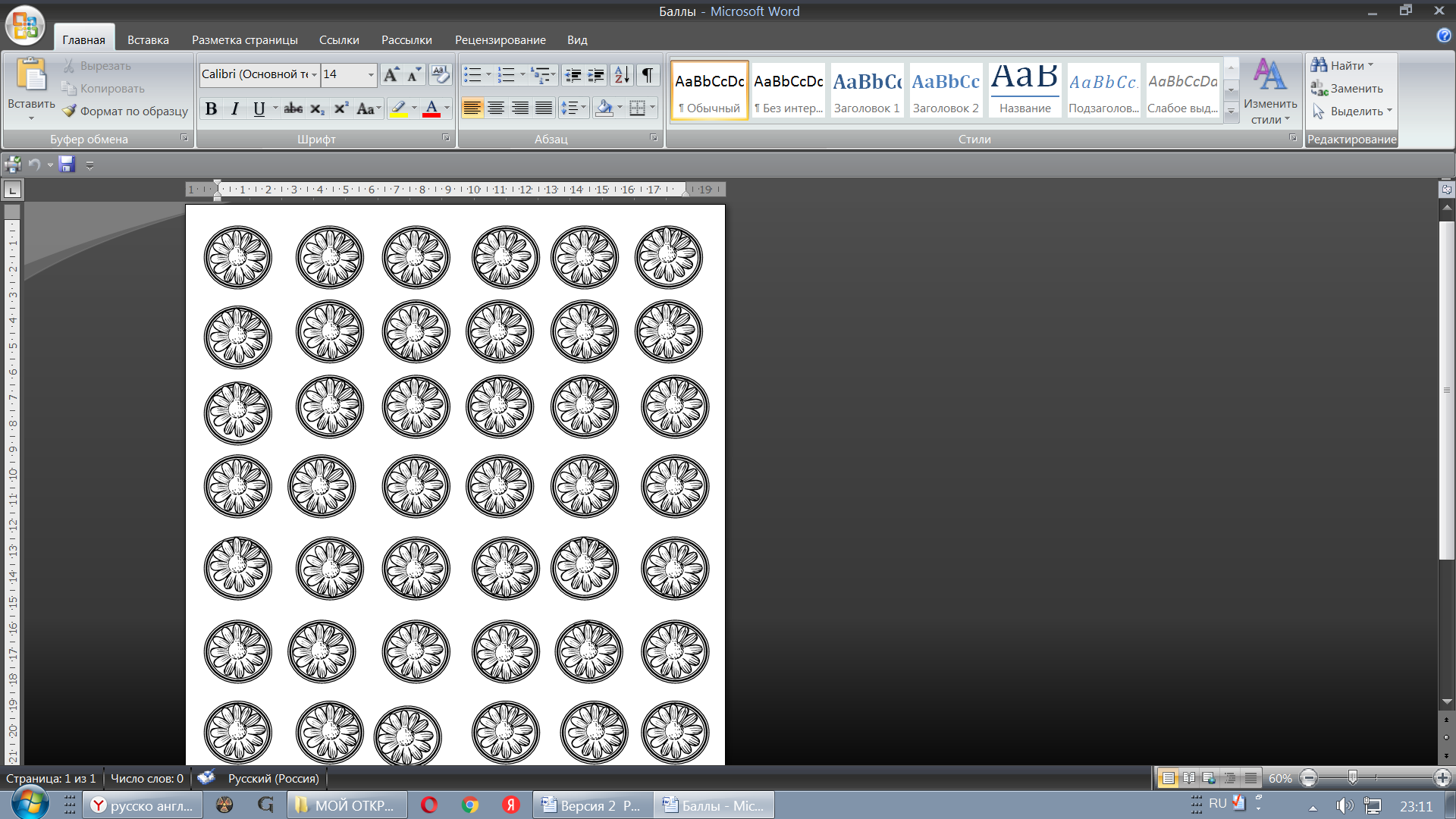 Команда «Эдельвейс»1.2.3.4.5.6.Команда «Горицвет»1.2.3.4.5.6.ПРЕДСТАВЛЕНИЕ КОМАНД (Наумова)Привет мы команда «Эдельвейс». Мы назвали ее в честь красивого цветка. Мы обещаем играть честно и будем стараться победить. Капитаном нашей команды мы выбрали Ванюшина Сашу потому что он самый находчивый из нас.  Наш девиз:Сегодня смело вступим в бойВедём победу за собой!ПРЕДСТАВЛЕНИЕ КОМАНД (Сигаев)Привет мы команда «Горицвет». Мы назвались в честь цветка цветущего на казахстанских лугах красным цветом. Мы считаем себя дружной и сильной командой и хотим победить, но всё равно желаем нашим соперникам удачи. Капитаном нашей команды мы выбрали Солошенко Иру потому что верим, что она приведёт  нас к победе.  Наш девиз:Мы шлём соперникам приветСильнее нас команды нет!Команда «Эдельвейс»Команда «Горицвет»Иван-чайБорец1.ЛУК2.МАНДАРИН1.БАНАН2.ЛИМОНКоманда «Эдельвейс»Команда «Горицвет»АЛМУРТ - pearАЛМА - appleПИЯЗ - onionКАРТОП  - potatoВпишите слова и соберите название лекарственных растений Казахстана по числам.Штаны и кофта в которых спят.       Из нее варят варенье.                                                                                                                 1   2  3  4   5     1   2   3                                               4  5 1    2  3   4  5        6          7   8  9 10  11 12 13                    1  2  3  4  5  6  7  8  9  10 11 12 13     1  2   3  4              5   6   7                                                    1   2  3  4   5  6  7  Название травянистого растенияКак используетсяУкропИспользуется лишь зелень, часто для украшения салатов, приданию ароматов мясным блюдам. Его семена продают в аптеках как лекарственное средство при вздутии и расстройстве живота.РомашкаОтвар используется как противовоспалительное средство при больном горле, так же используется в косметике, при полоскании волос осветляет их.Мята В леденцах от кашля, в чай.Мак Его семенами посыпают выпечку, готовят булочки и другие блюда. Сок ядовит, в медицине считается наркотическим средством.ЧеснокВ салат, в суп, в пироги.Дурман  Ядовит, однако, его правильно приготовленный отвар помогает при лечении астмы.Рябиновые бусы…Ландыши светлого мая приветЛуна-луна, цветы-цветы…Тополиный пух жара июньБелая черемуха скажи почему он не со мной…Вишня зимняя вишняВасилек – мой любимый цветокРасцвела под окошком белоснежная вишняВпишите слова и соберите название лекарственных растений Казахстана по числам.Штаны и кофта, в которых спят.       Из нее варят варенье.                                                                                                                 1   2  3  4   5     1   2   3                                               4  5 1    2  3   4  5        6          7   8  9 10  11 12 13                    1  2  3  4  5  6  7  8  9  10 11 12 13     1  2   3  4              5   6   7                                                    1   2  3  4   5  6  7  Название травянистого растенияКак используетсяУкропВ леденцах от кашля, в чай.РомашкаИспользуется лишь зелень, часто для украшения салатов, приданию ароматов мясным блюдам. Его семена продают в аптеках как лекарственное средство при вздутии и расстройстве живота.Мята Отвар используется как противовоспалительное средство при больном горле, так же используется в косметике, при полоскании волос осветляет их.Название травянистого растенияКак используетсяМак Ядовит, однако, его правильно приготовленный отвар помогает при лечении астмы.ЧеснокЕго семенами посыпают выпечку, готовят булочки и другие блюда. Сок ядовит, в медицине считается наркотическим средством.Дурман  В салат, в суп, в пироги.